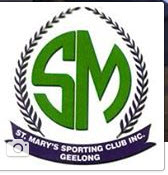 UNDER 16 SQUAD  LIST ROUND 1    7th and 8th May 2016. St Marys A's V Geelong West St PetersSaturday 7th May, 8.15am at West Oval (white shorts) Players to be at the ground by 7.30amTom WelshBrayden Maurer Sam BourkeMax Visintin Darcy ChirgwinJames Fulton Sam ChristensenAxel Hider Will Batson Jacob WatsonBen McMahon Charlie WalterJay Dahlhaus Lachlan Peck Hunter Lovell Colm O Connor James LarkinsBen Morton Tristan MorelandBlake RitchieKeidan Rayner Hugh NelsonSt Marys's B's V CorioSaturday 7th May, 8.15am at Shell Oval Corio (white shorts)  Players to be at ground by 7.30am Ty Williams Riley McDonald Fraser Ryan Oscar LaneConnor FopianiRyan Brach Seamus Schroder Tom O Brien Henderson Charlie Travers Billy RoweBen Toone Ryan Jackman Will Farrow Mackenzie Fraser Nathan Bolger Joe FlintoffTom Courtney Tom Keast Jack Benstead Nick ConwayMitch Hovey Cody FarnhamLiam ZavagliaSt Marys C's V Sth Barwon 2Sunday 8th May, 10.30am at St Marys, players to be at the ground by 9.45amTom HartneyTom BiggsWill MagherLiam JohnsonColten DunneMason AndrewsSean NeylanJake StephensJoel BurnsTyler BlackRyan HamersGerard O ConnorJack RoyceZek RelouwJeremy BriceKim ChanNick WalpoleLachlan BartlettTim LazzaroJoel Andrews-StaceyWill RobsonTom WilsonNick Fallaw